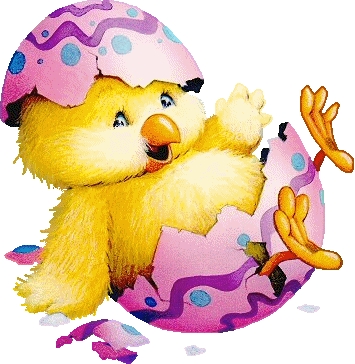 MandagTirsdagOnsdagTorsdagFredagUke 131.aprilFiskemåltidUke 144.aprilTURDAGVi feirer Daniel!5.aprilSkolestartergruppe/grupper6.aprilLek og aktivitet7.aprilSkolestarterne svømmingPåskefeiring i barnehagen8.aprilPåskeverkstedSamlingVi feirer Philip! Uke 1511.aprilTURDAG12.aprilSkolestartergruppe/grupper13.aprilBarnehagen åpen til kl.1214.aprilSkjærtorsdagbarnehagen er stengt15.aprilLangfredagbarnehagen er stengtUke 1618.april2.påskedagbarnehagen er stengt19.aprilPlanleggingsdagbarnehagen er stengt20.aprilLek og aktivitet21.aprilSkolestarterne svømmingFormingsaktivitet22.aprilSamlingLekUke 1725.aprilTURDAG26. aprilSkolestartergruppe/grupper27. aprilLek og aktivitet28.aprilSkolestarterne svømmingFormingsaktivitet29.aprilSamlingLek